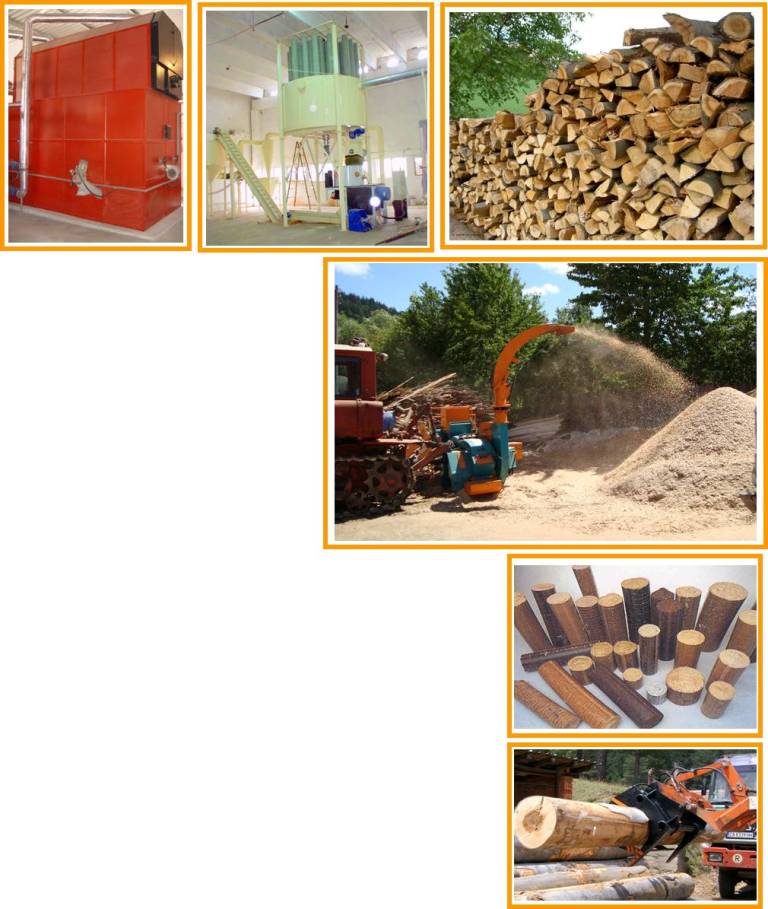 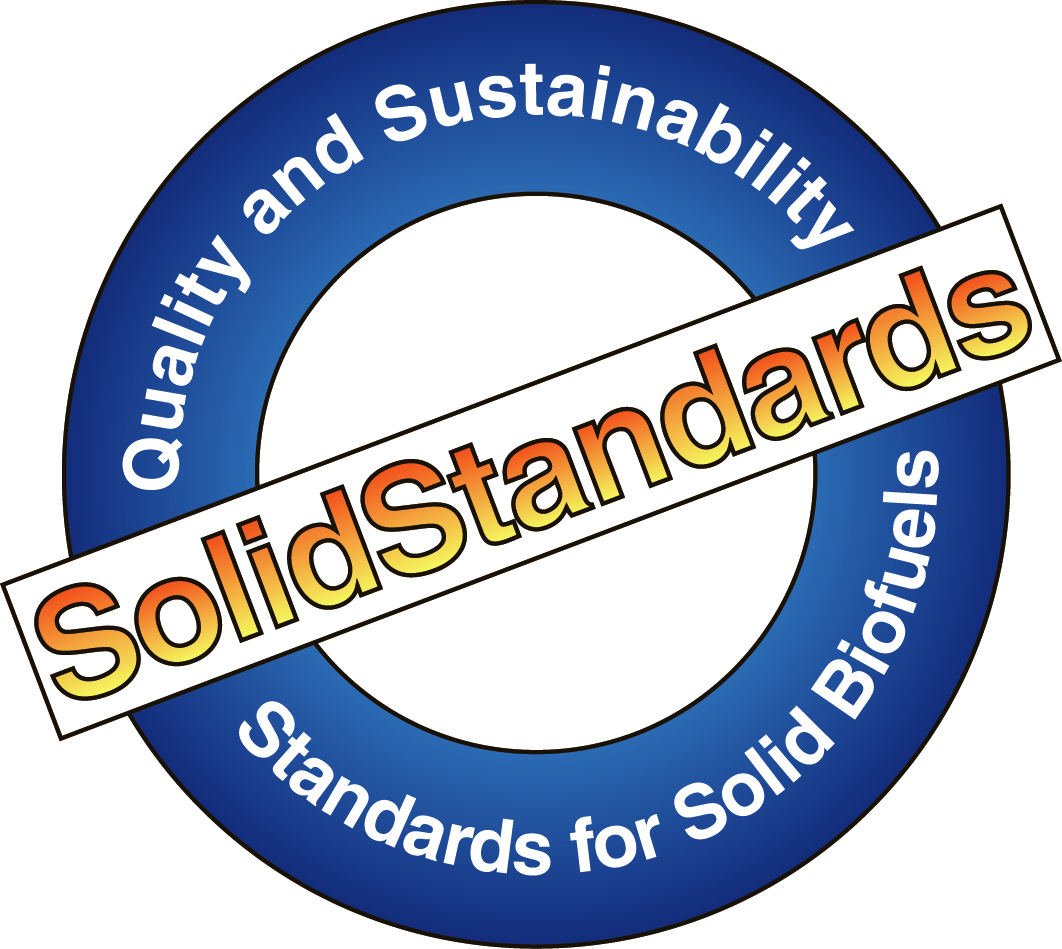 SolidStandardsUnaprjeđenje provedbe normi kvalitete i održivosti te certifikacijske sheme za kruta biogoriva (EIE/11/218)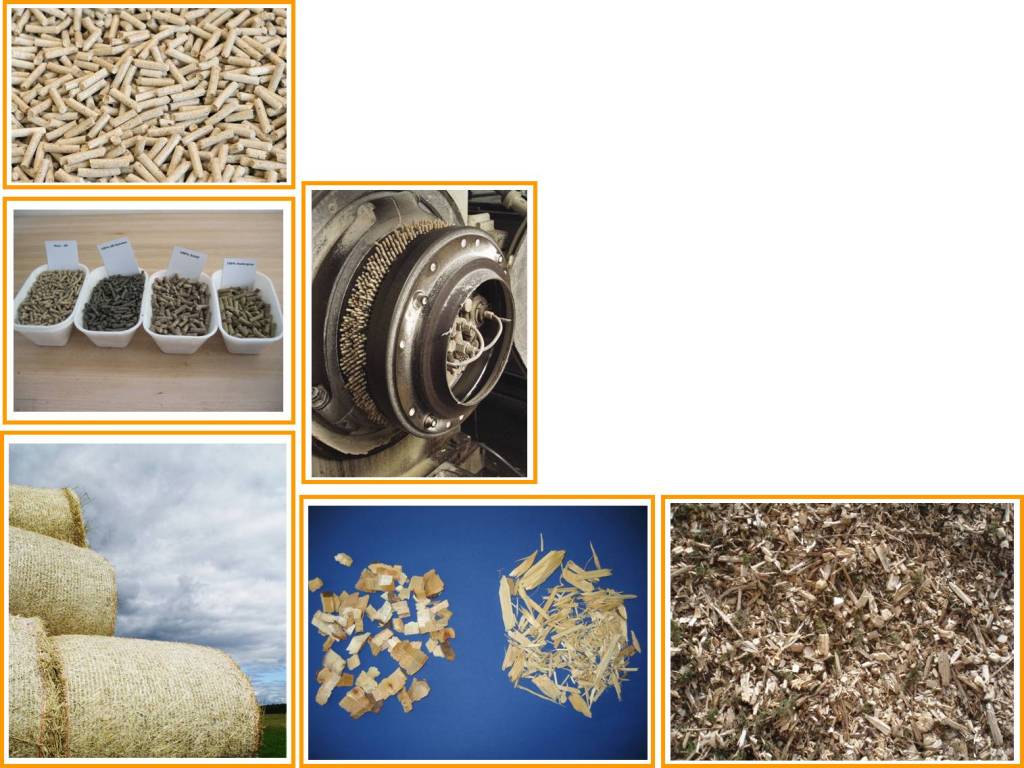 Materijali za obuku:UpitnikProjekt SolidStandardsProjekt SolidStandards bavi se trenutnim i dosadašnjim razvojem vezanim uz kvalitetu krutih biogoriva i pitanja održivosti, osobito razvojem važećih normi i sustava certifikacije. U projektu SolidStandards, igrači u industriji krutih biogoriva informirat će se i obučavati u području normi i certifikacija te će se prikupiti njihove povratne informacije koje će se dostaviti povezanim odborima za normizaciju i kreatorima politike.SolidStandards koordinira: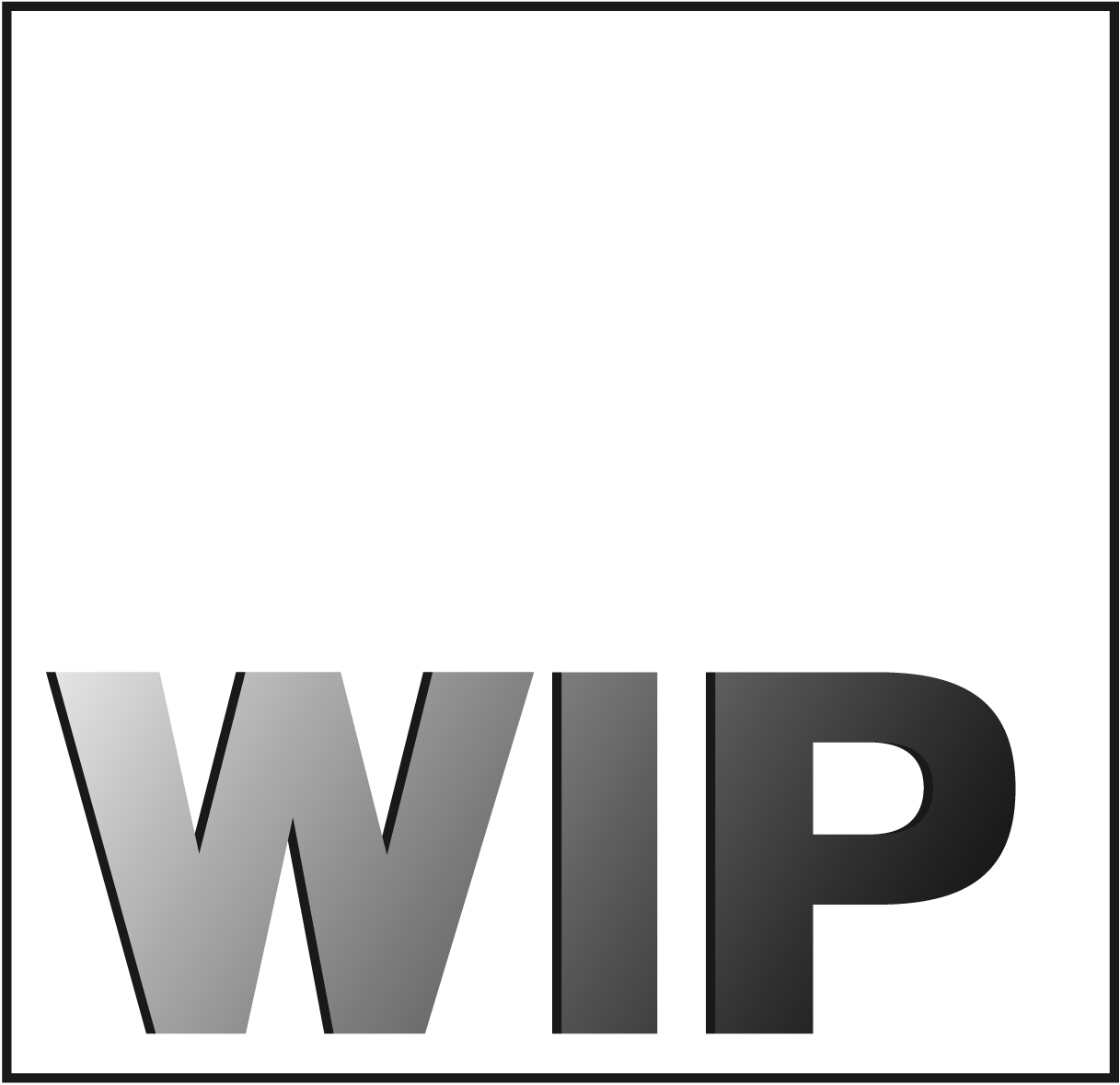 WIP Renewable Energies
Sylvensteinstrasse 2
81369 München, Njemačka
Cosette Khawaja & Rainer Janssen
cosette.khawaja@wip-munich.de
rainer.janssen@wip-munich.de
Tel. +49 (0)89 72012 740O ovom dokumentuOvaj je dokument dio Isporuke 2.1 projekta SolidStandards. Radi se o upitniku za prikupljanje informacija s treninga/radionica od sudionika i ostalih interesnih skupina o korištenju i potrebama za normama. Ovaj dokument je sastavljen u veljači 2012. godine i dorađen u lipnju 2012. godine, a sastavio ga jeNEN
Vlinderweg 6
2623 AX Delft, the Netherlands
Ortwin Costenoble, Jarno Dakhorst & Margret Groot
energy@nen.nl
Tel. +31 15 2690 326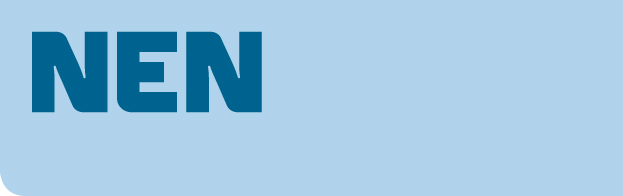 Program Intelligent Energy EuropeProjekt SolidStandards sufinancira Europska unija u sklopu programa Intelligent Energy Europe (Ugovor br.  EIE/11/218).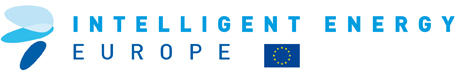 Autori snose svu odgovornost za sadržaj ove publikacije. Pritom ona nužno ne odražava mišljenje Europske unije. Ni EACI ni Europska komisija nisu odgovorni ni za kakvo korištenje koje može proizaći iz informacija sadržanih u ovom dokumentu.Upitnik: Povratne informacije o normama za kruta biogorivaOvim putem želimo Vas zamoliti za Vaše mišljenje o trenutno važećim normama za kruta biogoriva te potrebu za novim normama. Upitnik se sastoji od pet dijelova:Dio 1 (općenito) sadrži pitanja o Vašim normizacijskim aktivnostimaDio 2 (Norme) sadrži pitanja o trenutnim i budućim normama za čvrsta biogoriva te potrebama za novim normama i doradama postojećihDio 3 (Norme za prijevoz i skladištenje) sadrži pitanja specifična za norme o prijevozu i skladištenju čvrstih biogoriva, što je trenutno tema koja je relativno malo obrađena u normamaDio 4 (pitanja vezana uz vrstu biomase) sadrži pitanja specifična za šest vrsta biomase, odnosno drvne pelete, drvne brikete, drvnu sječku, ogrjevno drvo, nedrvne pelete te slamu (primjenjivo samo u slučaju korištenja više vrsti biomase)Dio 5 (pitanja vezana uz kvalitetu treninga) sadrži pitanja za ocjenu treninga (primjenjivo samo za sudionike treningaOdgovore na pitanja u dijelovima 1 do 3 mogu dati svi zainteresirani, odgovore na pitanja u dijelu 4 daju ispitanici ovisno o vrsti korištene biomase. Odgovore na pitanja u dijelu 5 daju samo ispitanici koji su sudjelovali na treningu.Ispunjavanje upitnika traje između 5 i 15 minuta, ovisno o primjenjivosti pitanja. Rezultati će biti korišteni od strane nacionalnih i međunarodnih tijela za normizaciju u procesu pregleda/dorade trenutnih normi izrade novih. Rezultati će biti tretirani kao anonimni. Zahvaljujemo na suradnji.Dio 1: OpćenitoDio 2: NormeDio 3: Norme za prijevoz i skladištenje Zbog povećanje upotrebe goriva iz krute biomase diljem Europe, pojavilo se nekoliko ključnih pitanja vezanih uz prijevoz i skladištenje. Konkretno, kvaliteta skladišnih prostora, sigurnost od požara (samozapaljenje se dogodilo u nekoliko slučajeva) i rizici za zdravlje u malim I velikim skladištima te tijekom prijevoza (npr. rizik stvaranja CO i gušenja) se trenutno intenzivno raspravljaju.Dio 4: Pitanja vezana uz vrstu biomaseOvaj dio upitnika sadrži pitanja vezana uz norme za pojedine verste biomase. Molimo odgovorite na pitanja koja se tiču vrste biomase koju koristite, proizvodite ili trgujete. U nekim slučajevima molimo Vas za dodatna obrazloženja kako bi bolje razumjeli trenutno stanje u Europi. Ukoliko ne znate odgovor molimo ostavite prazno. Pitanja se odnose na:A	drvne pelete (pitanja 4A.1-4A.10)B	drvne brikete (pitanja 4B.1-4B.3)C	drvnu sječku (pitanja 4C.1-4C.10)D	ogrjevno drvo (pitanja (4D.1-4D.6)E	ne-drvne pelete (pitanja 4E.1-4E.8)F	slama (pitanja 4F.1-4F.5)4A	Pitanja za drvne peleteInformacije za: EN 14961-1, Fuel specification and classes - Part 1: General requirementsEN 14961-2, Fuel specification and classes - Part 2: Wood pellets for non industrial useEN 15234-2, Fuel quality assurance - Part 2: Wood pellets for non-industrial use4B	Pitanja za drvne briketeInformacije za: EN 14961-3, Fuel specification and classes - Part 3: Wood briquettes for non industrial use4C	Pitanja za drvnu sječkuInformacije za: EN 14961-1, Fuel specification and classes - Part 1: General requirements EN 14961-4, Fuel specification and classes - Part 4: Wood chips for non industrial use4D	Pitanja za ogrjevno drvoInformacije zaEN 14961-1, Fuel specification and classes - Part 1: General requirements EN 14961-5, Fuel specification and classes - Part 5: Firewood for non industrial use4E	Pitanja za ne-drvne peleteInformacije premaEN 14961-6, Fuel specification and classes - Part 6: Non-woody pellets for non industrial useEN 15234-6, Fuel quality assurance - Part 6: Non-woody pellets for non-industrial use4F	Pitanja za slamuInformacije premaEN 14961-1, Fuel specification and classes - Part 1: General requirementsEN 15234-1, Solid biofuels - Fuel quality assurance - Part 1: General requirementsPart 5: Pitanja o kvaliteti obuke1.1	Kojoj grupi dionika pripada Vaša organizacija?1.1	Kojoj grupi dionika pripada Vaša organizacija? 	Proizvođač krutih biogoriva 	Proizvođač krutih biogoriva 	Trgovac krutih biogoriva 	Trgovac krutih biogoriva 	Potrošač krutih biogoriva: veliki (> 1 MW) 	Potrošač krutih biogoriva: veliki (> 1 MW) 	Potrošač krutih biogoriva: srednji i mali (< 1 MW) 	Potrošač krutih biogoriva: srednji i mali (< 1 MW) 	Udruga potrošača 	Udruga potrošača 	Udruga industrije 	Udruga industrije 	Proizvođač opreme za sagorijevanje goriva iz krute biomase 	Proizvođač opreme za sagorijevanje goriva iz krute biomase 	Tijelo za certifikaciju/testiranje 	Tijelo za certifikaciju/testiranje 	Laboratorij/istraživačka organizacija 	Laboratorij/istraživačka organizacija 	Ostalo, molimo navesti1.2	U kojoj zemlji je sjedište Vaše tvrtke?1.3	Jeste li već uključeni u procese normizacije koje provodi CEN?1.3	Jeste li već uključeni u procese normizacije koje provodi CEN? 	Da, kroz 	Ne 	Ne1.4	Da li biste željeli biti uključeni u procese normizacije koje provodi CEN?1.4	Da li biste željeli biti uključeni u procese normizacije koje provodi CEN? 	Da, kroz 	Ne 	Ne1.5	Koju vrstu biomase koristite/s kojom vrstom imate dodira?1.5	Koju vrstu biomase koristite/s kojom vrstom imate dodira? 	Drvni peleti 	Drvni peleti 	Drvna sječka 	Drvna sječka 	Drvni briketi 	Drvni briketi 	Ogrjevno/energetsko drvo 	Ogrjevno/energetsko drvo 	Slama  	Slama  	Nedrvni peleti (peleti iz poljoprivrede) 	Nedrvni peleti (peleti iz poljoprivrede) 	Ostalo, navedite2.1	Koje (kategorije) normi Vaša organizacija koristi? 
Molimo označite norme u stupcu A u listi nakon pitanja 2.5. 2.2	Koje (kategorije) normi ćete vjerojatno koristiti u budućnosti?
Molimo označite norme u stupcu B u listi nakon pitanja 2.5.2.3	Koje od trenutnih normi su vrlo važne za tržište biomase na kojem Vi sudjelujete i zašto?2.4	Da li po Vašem mišljenju postoji potreba za dodatnom standardizacijom goriva iz krute biomase? Ako da, koje? 2.5	Da li imate komentara ili primjedbi o normama za kruta biogoriva? 
Molimo označite norme u stupcu C u listi nakon pitanja 2.5.Popis Europskih normi o krutim biogorivima (važeći u svibnju 2012.)Molimo koristite ovaj popis za odgovore na pitanja 2.1., 2.2. I 2.5. Popis Europskih normi o krutim biogorivima (važeći u svibnju 2012.)Molimo koristite ovaj popis za odgovore na pitanja 2.1., 2.2. I 2.5. Popis Europskih normi o krutim biogorivima (važeći u svibnju 2012.)Molimo koristite ovaj popis za odgovore na pitanja 2.1., 2.2. I 2.5. Popis Europskih normi o krutim biogorivima (važeći u svibnju 2012.)Molimo koristite ovaj popis za odgovore na pitanja 2.1., 2.2. I 2.5. Popis Europskih normi o krutim biogorivima (važeći u svibnju 2012.)Molimo koristite ovaj popis za odgovore na pitanja 2.1., 2.2. I 2.5. ABCTerminologija/definicijeTerminologija/definicijeEN 14588:
2010Solid biofuels – Terminology, definitions and descriptionsSpecifikacije goriva i klaseSpecifikacije goriva i klaseEN 14961-1:
2010Solid biofuels – Fuel specifications and classes – Part 1: General requirementsEN 14961-2:
2011Solid biofuels – Fuel specifications and classes – Part 2: Wood pellets for non-industrial useEN 14961-3:
2011Solid biofuels – Fuel specifications and classes – Part 3: Wood briquettes for non-industrial useEN 14961-4:
2011Solid biofuels – Fuel specifications and classes – Part 4: Wood chips for non-industrial useEN 14961-5:
2011Solid biofuels – Fuel specifications and classes – Part 5: Firewood for non-industrial useEN 14961-6:
2012Solid biofuels – Fuel specifications and classes – Part 6: Non-woody pellets for non-industrial useOsiguranje kvaliteteOsiguranje kvaliteteEN 15234-1:
2011Solid biofuels – Fuel quality assurance – Part 1: General requirementsEN 15234-2:
2012Solid biofuels – Fuel quality assurance – Part 2: Wood pellets for non-industrial useEN 15234-3:
2012Solid biofuels – Fuel quality assurance – Part 3: Wood briquettes for non-industrial useEN 15234-4:
2012Solid biofuels – Fuel quality assurance – Part 4: Wood chips for non-industrial useEN 15234-5:
2012Solid biofuels – Fuel quality assurance – Part 5: Firewood for non-industrial useEN 15234-6:
2012Solid biofuels – Fuel quality assurance – Part 6: Non-woody pellets for non-industrial useUzorkovanje i priprema uzorakaUzorkovanje i priprema uzorakaEN 14778:
2011Solid biofuels – SamplingEN 14780:
2011Solid biofuels – Sample preparationFizička i mehanička svojstvaFizička i mehanička svojstvaEN 14774-1:
2009Solid biofuels – Determination of moisture content – Oven dry method – Part 1: Total moisture – Reference methodEN 14774-2:
2009Solid biofuels – Determination of moisture content – Oven dry method – Part 2: Total moisture – Simplified methodEN 14774-3:
2009Solid biofuels – Determination of moisture content – Oven dry method – Part 3: Moisture in general analysis sampleEN 14775:
2009Solid biofuels – Determination of ash contentEN 14918:
2010Solid biofuels – Determination of calorific valueEN 15103:
2010Solid biofuels – Determination of bulk densityEN 15148:
2009Solid biofuels – Determination of the content of volatile matterEN 15149-1:
2010Solid biofuels – Determination of particle size distribution – Part 1: Oscillating screen method using sieve apertures of 1 mm and aboveEN 15149-2:
2010Solid biofuels – Determination of particle size distribution – Part 2: Vibrating screen method using sieve apertures of 3,15 mm and belowCEN/TS 15149-3:
2006Solid Biofuels – Methods for the determination of particle size distribution – Part 3: Rotary screen methodEN 15150:
2011Solid biofuels – Determination of particle densityEN 15210-1:
2010Solid biofuels – Determination of mechanical durability of pellets and briquettes – Part 1: PelletsEN 15210-2:
2010Solid biofuels – Determination of mechanical durability of pellets and briquettes – Part 2: BriquettesEN 16126:
2012Solid biofuels – Determination of particle size distribution of disintegrated pelletsEN 16127:
2012Solid biofuels – Determination of length and diameter for pellets and cylindrical briquettesKemijska svojstvaKemijska svojstvaEN 15104:
2011Solid biofuels – Determination of total content of carbon, hydrogen and nitrogen – Instrumental methodsEN 15105:
2011Solid biofuels – Determination of the water soluble chloride, sodium and potassium contentEN 15289:
2011Solid biofuels – Determination of total content of sulfur and chlorineEN 15290:
2011Solid biofuels – Determination of major elements – Al, Ca, Fe, Mg, P, K, Si, Na and TiEN 15296:
2011Solid biofuels – Conversion of analytical results from one basis to anotherEN 15297:
2011Solid biofuels – Determination of minor elements – As, Cd, Co, Cr, Cu, Hg, Mn, Mo, Ni, Pb, Sb, V and Zn3.1	Aspekti kvalitete kod prijevoza i logistike su uglavnom vezani uz pelete. Da li smatrate da su aspekti kvalitete kod prijevoza i logistike za pelete dovoljno dobro obrađeni u normi EN 15234?3.1	Aspekti kvalitete kod prijevoza i logistike su uglavnom vezani uz pelete. Da li smatrate da su aspekti kvalitete kod prijevoza i logistike za pelete dovoljno dobro obrađeni u normi EN 15234? 	Da 	Da 	Ne, zato jer3.2	Da li ste upoznati s austrijskom normom ÖNORM M 7136 o prijevozu i skladištenju peleta?3.2	Da li ste upoznati s austrijskom normom ÖNORM M 7136 o prijevozu i skladištenju peleta? 	Da 	Nastavite s pitanjem 3.3 	Da 	Nastavite s pitanjem 3.3 	NeNastavite s pitanjem 3.4.3.3	Da li smatrate da je takva norma potrebna i u Vašoj zemlji odnosno na europskom nivou? 3.3	Da li smatrate da je takva norma potrebna i u Vašoj zemlji odnosno na europskom nivou?  	Da 	Da 	Ne, zato jer3.4	Da li znate za certifikacijske sheme (npr. njemački DINCERTCO ili EN plus) za tvrtke prijevoznike peleta?3.4	Da li znate za certifikacijske sheme (npr. njemački DINCERTCO ili EN plus) za tvrtke prijevoznike peleta? 	Da	Nastavite s pitanjem 3.5 	Da	Nastavite s pitanjem 3.5 	Ne Nastavite s pitanjem 3.63.5	Da li smatrate da je takva certifikacijska shema potrebna i u Vašoj zemlji odnosno na europskom nivou?3.5	Da li smatrate da je takva certifikacijska shema potrebna i u Vašoj zemlji odnosno na europskom nivou? 	Da 	Da 	Ne, zato jer3.6	Da li ste upoznati s austrijskom normom ÖNORM M 7137 o silosima i skladištima za pelete za male krajnje korisnike?3.6	Da li ste upoznati s austrijskom normom ÖNORM M 7137 o silosima i skladištima za pelete za male krajnje korisnike? 	Da	Nastavite s pitanjem 3.7 	Da	Nastavite s pitanjem 3.7 	Ne Nastavite s pitanjem 3.83.7	Da li smatrate da je takva norma potrebna i u Vašoj zemlji odnosno na europskom nivou?3.7	Da li smatrate da je takva norma potrebna i u Vašoj zemlji odnosno na europskom nivou? 	Da 	Da 	Ne, zato jer3.8	Da li znate za certifikacijske sheme (npr. njemački DINCERTCO) o silosima i skladištima za pelete za male krajnje korisnike?3.8	Da li znate za certifikacijske sheme (npr. njemački DINCERTCO) o silosima i skladištima za pelete za male krajnje korisnike? 	Da	Nastavite s pitanjem 3.9 	Da	Nastavite s pitanjem 3.9 	NeNastavite s pitanjem 3.103.9	Da li smatrate da je takva certifikacija potrebna i u Vašoj zemlji odnosno na europskom nivou?3.9	Da li smatrate da je takva certifikacija potrebna i u Vašoj zemlji odnosno na europskom nivou? 	Da 	Da 	Ne, zato jer3.10	Da li smatrate da su potrebne norme  za zdravstveno sigurnosne aspekte skladištenja peleta kod krajnjeg korisnika?3.10	Da li smatrate da su potrebne norme  za zdravstveno sigurnosne aspekte skladištenja peleta kod krajnjeg korisnika? 	Da 	Da 	Ne, zato jer3.11	Po Vašem mišljenju, za koja biogoriva su potrebne slične inicijative?3.11	Po Vašem mišljenju, za koja biogoriva su potrebne slične inicijative? 	sječka 	sječka 	drveni briketi 	drveni briketi 	ogrijevno drvo 	ogrijevno drvo 	ne drvena goriva 	ne drvena goriva 	ostalo, navesti4A.1	Ako Vaša tvrtka proizvodi pelete za industrijsku primjenu: da li smatrate da je klasifikacijski sustav prema EN 14961-1 dobar za definiciju kvalitete peleta?4A.1	Ako Vaša tvrtka proizvodi pelete za industrijsku primjenu: da li smatrate da je klasifikacijski sustav prema EN 14961-1 dobar za definiciju kvalitete peleta? 	Da 	Da 	Ne, zato jer4A.2	Da li smatrate da specifikacije goriva prema EN 14961-2 odgovaraju potrebama tržišta?4A.2	Da li smatrate da specifikacije goriva prema EN 14961-2 odgovaraju potrebama tržišta? 	Da 	Da 	Ne, zato jer4A.3	Da li se slažete s graničnim vrijednostima definiranim prema EN 14961-2?4A.3	Da li se slažete s graničnim vrijednostima definiranim prema EN 14961-2? 	Da 	Da 	Ne, zato jer4A.4	Da li smatrate da su tri klase kvalitete za drvne pelete dovoljno, previše ili premalo? 	Dovoljno 	Previše 	Premalo4A.5	Jeste li već proizvodli pelete prema normi kvalitete ili unutar neke sheme certifikacije?4A.5	Jeste li već proizvodli pelete prema normi kvalitete ili unutar neke sheme certifikacije? 	EN 14961-2 	EN 14961-2 	ÖNorm M 7135 	ÖNorm M 7135 	DIN plus 	DIN plus 	EN plus 	EN plus 	Drugo, navedite4A.6	Možete li ukazati na važnost norme kvalitete ili sheme za certificiranje kvalitete, dajući ocjenu između 1 (nije važno) i 5 (vrlo važno)?4A.6	Možete li ukazati na važnost norme kvalitete ili sheme za certificiranje kvalitete, dajući ocjenu između 1 (nije važno) i 5 (vrlo važno)?4A.6	Možete li ukazati na važnost norme kvalitete ili sheme za certificiranje kvalitete, dajući ocjenu između 1 (nije važno) i 5 (vrlo važno)?4A.6	Možete li ukazati na važnost norme kvalitete ili sheme za certificiranje kvalitete, dajući ocjenu između 1 (nije važno) i 5 (vrlo važno)?4A.6	Možete li ukazati na važnost norme kvalitete ili sheme za certificiranje kvalitete, dajući ocjenu između 1 (nije važno) i 5 (vrlo važno)?4A.6	Možete li ukazati na važnost norme kvalitete ili sheme za certificiranje kvalitete, dajući ocjenu između 1 (nije važno) i 5 (vrlo važno)?	EN 14961-2 	1 	2 	3 	4 	5	ÖNorm M 7135 	1 	2 	3 	4 	5	DIN plus 	1 	2 	3 	4 	5	EN plus 	1 	2 	3 	4 	54A.7	Da li imate kakvu ideju za poboljšanje/dodatke normi EN 14961-2?4A.8	Mislite li da integrirani sustav osiguranja kvalitete za proizvodnju, trgovinu i isporuku peleta (kako je definirano u EN 15234-2) je nužan i koristan?4A.8	Mislite li da integrirani sustav osiguranja kvalitete za proizvodnju, trgovinu i isporuku peleta (kako je definirano u EN 15234-2) je nužan i koristan? 	Da, zato jer 	Ne, zato jer4A.9	Da li smatrate da je osiguranje kvalitete goriva prema EN 15234-2 izvedivo?4A.9	Da li smatrate da je osiguranje kvalitete goriva prema EN 15234-2 izvedivo? 	Da 	Da 	Ne, zato jer4A.10 Da li imate kakvu ideju za poboljšanje/dodatke normi EN 15234-2?4B.1	Da li smatrate da bi trebali postojati zasebni zahtjevi za EN 14961-3, pto bi omogućavalo klasifikaciju briketa iz kore (udio pepela > 3% zahtjeva)? 	Da 	Ne4B.2	Da li smatrate da ne bi trebalo biti ograničenja za teške metale (As, Cd, Cr, Cu, Pb, Hg, Ni, Zn), ukoliko se koristi kemijski ne-tretiran material (klase A1 i A2 od EN 14961-3)? 	Da 	Ne4B.3	Da li je sadržaj dušika (N-content) u klasi B sa 1 % (EN 14961-3) previsok?4B.3	Da li je sadržaj dušika (N-content) u klasi B sa 1 % (EN 14961-3) previsok? 	Da, sadržaj dušika bi trebao biti 	Ne, u redu je 	Ne, u redu jeKlasaGlavna frakcija 
(min. 60 w-%)   mmGruba frakcija   w-%
Max. duljina čestica   mmPoprečni presjek   cm2P16S3,15 ≤ P ≤ 16≤ 6 % > 31,5 mm, all ≤ 45 mm—P163,15 ≤ P ≤ 16≤ 6 % > 31,5 mm, ≤ 1 % > 45 mm, all ≤ 150 mm≤ 1P31S3,15 ≤ P ≤ 31,5≤ 6 % > 45 mm,  all ≤ 150 mm≤ 2P313,15 ≤ P ≤ 31,5≤ 6 % > 45 mm, ≤ 3 % > 100 mm, all ≤ 200 mm≤ 5P45S3,15 ≤ P ≤ 45≤ 10 % > 63 mm, all ≤ 200 mm≤ 5P453,15 ≤ P ≤ 45≤ 10 % > 63 mm, all ≤ 350 mm≤ 10P633,15 ≤ P ≤ 63≤ 10 % > 100 mm, all ≤ 350 mm≤ 18P1003,15 ≤ P ≤ 100≤ 10 % > 150 mm, all ≤ 350 mm—P3003,15 ≤ P ≤ 300To be specified—4C.1	Buduća norma ISO 17225-1 uključuje samo jednu tablicu svojstava za drvnu sječku i drobljeno drvo. Da li se slažete s predloženim kombinacijama u jednoj tablici, uz navođenje samo jednog svojstva odvojeno: drvna sječka (iverana) ili drobljeno drvo (dobiveno drobljenjem)? 4C.1	Buduća norma ISO 17225-1 uključuje samo jednu tablicu svojstava za drvnu sječku i drobljeno drvo. Da li se slažete s predloženim kombinacijama u jednoj tablici, uz navođenje samo jednog svojstva odvojeno: drvna sječka (iverana) ili drobljeno drvo (dobiveno drobljenjem)?  	Da 	Da 	Ne, zato jer4C.2	Buduća norma ISO 17225-1 uključuje samo jednu tablicu za veličinu sječke za drvnu sječku (prema EN 14961-1) te drvnu sječku za ne-industrijsku upotrebu (prema EN 14961-4; označenu sa sufiksom "S"). Da li se slažete s predloženim kombinacijama (vidi tablicu na vrhu)?4C.2	Buduća norma ISO 17225-1 uključuje samo jednu tablicu za veličinu sječke za drvnu sječku (prema EN 14961-1) te drvnu sječku za ne-industrijsku upotrebu (prema EN 14961-4; označenu sa sufiksom "S"). Da li se slažete s predloženim kombinacijama (vidi tablicu na vrhu)? 	Da 	Da 	Ne, zato jer4C.3	Da li se slažete sa sljedećim predloženim veličinama čestica za uključenje u buduću normu ISO 17225-1 o specifikacijama drvne sječke: P16, P31, P45, P63, P100 i P300 (vidi tablicu na vrhu)?4C.3	Da li se slažete sa sljedećim predloženim veličinama čestica za uključenje u buduću normu ISO 17225-1 o specifikacijama drvne sječke: P16, P31, P45, P63, P100 i P300 (vidi tablicu na vrhu)? 	Da 	Da 	Ne, trebale bi biti sljedeće veličine4C.4	Da li smatrate da je potrebno definirati uvjete za šumsku sječku (vezano uz iglice, povećani udio finih čestica), sječku iz panjevine, drvnih ostataka i otpadnog drva?4C.4	Da li smatrate da je potrebno definirati uvjete za šumsku sječku (vezano uz iglice, povećani udio finih čestica), sječku iz panjevine, drvnih ostataka i otpadnog drva? 	Da 	Da 	Ne, zato jer4C.5	Da li smatrate da se može proizvesti I garantirati specifična maksimalna duljina čestica za gorivo ukoliko je sirovina otpad iz šumarstva odnosno cijela stable? 4C.5	Da li smatrate da se može proizvesti I garantirati specifična maksimalna duljina čestica za gorivo ukoliko je sirovina otpad iz šumarstva odnosno cijela stable?  	Da, koje je 	Ne 	Ne4C.6	Da li smatrate da je potrebno uvesti dodatnu klasifikaciju svojstava za fine čestice (npr. F25+, ≥ 25 % fines (< 3,15 mm)) kako bi se bolje mogli klasificirati ostaci iz šumarstva?4C.6	Da li smatrate da je potrebno uvesti dodatnu klasifikaciju svojstava za fine čestice (npr. F25+, ≥ 25 % fines (< 3,15 mm)) kako bi se bolje mogli klasificirati ostaci iz šumarstva? 	Da 	Da 	Ne, zato jer4C.7	Po Vašem mišljenju, koliki bi trebao biti glavni udio (udio najveće frakcije) u određenom tipu drvne sječke (npr. 75%, 60% ili neki drugi)?4C.8	Da li smatrate da je potrebno dodatno uvesti specifikaciju maksimalnog poprečnog presjeka u normu EN 14961-1?4C.8	Da li smatrate da je potrebno dodatno uvesti specifikaciju maksimalnog poprečnog presjeka u normu EN 14961-1? 	Da 	Da 	Ne, zato jer4C.9	Da li smatrate da je potrebno dodatno uvesti specifikaciju maksimalnog poprečnog presjeka u normu EN 14961-4?4C.9	Da li smatrate da je potrebno dodatno uvesti specifikaciju maksimalnog poprečnog presjeka u normu EN 14961-4? 	Da 	Da 	Ne, zato jer4C.10	Da li smatrate da je potrebno dodatno uvesti kategoriju ogrjevne vrijednosti kao normativno (obvezno) svojstvo?4C.10	Da li smatrate da je potrebno dodatno uvesti kategoriju ogrjevne vrijednosti kao normativno (obvezno) svojstvo? 	Da 	Da 	Ne, zato jer4D.1	Da li možete specificirati svoj proizvod prema EN 14961-1 ili EN 14961-5?4D.1	Da li možete specificirati svoj proizvod prema EN 14961-1 ili EN 14961-5?4D.1	Da li možete specificirati svoj proizvod prema EN 14961-1 ili EN 14961-5? 	Da, prema normi 	Da, prema normi 	Ne, zato jer4D.2	Da li trebamo posebnu tablicu za ogrjevno drvo u EN 14961-1 ili je norma za ogrjevno drvo EN 14961-5 dovoljna?4D.2	Da li trebamo posebnu tablicu za ogrjevno drvo u EN 14961-1 ili je norma za ogrjevno drvo EN 14961-5 dovoljna? 	Da, treba nam posebna tablica u EN 14961-1 zato jer 	Da, treba nam posebna tablica u EN 14961-1 zato jer 	Ne, norma EN 14961-5 je dovoljna 	Ne, norma EN 14961-5 je dovoljna4D.3	Da li su cjelokupna normativna (obavezna) ili informativna (dobrovoljna) svojstva važna u EN 14961-1, ili neke informacije nedostaju?4D.3	Da li su cjelokupna normativna (obavezna) ili informativna (dobrovoljna) svojstva važna u EN 14961-1, ili neke informacije nedostaju? 	Sva su svojstva važna 	Sva su svojstva važna 	Trebaju nam sljedeća svojstva; molimo napišete ih i objasnite zašto: 	Trebaju nam sljedeća svojstva; molimo napišete ih i objasnite zašto: 	Trebamo izbrisati sljedeća svojstva; Molimo napišite ih I objasnite zašto: 	Trebamo izbrisati sljedeća svojstva; Molimo napišite ih I objasnite zašto:4D.4	Da li bi se neka normativna svojstva trebala promijeniti u informativna (I obratno) u EN 14961-5?4D.4	Da li bi se neka normativna svojstva trebala promijeniti u informativna (I obratno) u EN 14961-5? 	U redu je kako jest 	U redu je kako jest 	Sljedeća normativna svojstva bi se trebala promijeniti u informativna: 	Sljedeća normativna svojstva bi se trebala promijeniti u informativna: 	Sljedeća informativna svojstva bi se trebala promijeniti u normativna: 	Sljedeća informativna svojstva bi se trebala promijeniti u normativna:4D.5	Da li se udio vlage treba navoditi i na vlažnoj osnovi (M) I na suhoj osnovi (U)? 	Da, trebaju nam oba  	Ne, dovoljan je udio vlage na vlažnoj osnovi (M) 	Ne, dovoljan je udio vlage na suhoj osnovi (U)4D.6	Da li imate komentara na predloženu normu EN 14961-5?4E.1	Da li smatrate da su vrste sirovina (peleti od slame žitarica, peleti iz miskantusa, peleti iz energetske trave) za ne-drvne pelete dovoljni?4E.1	Da li smatrate da su vrste sirovina (peleti od slame žitarica, peleti iz miskantusa, peleti iz energetske trave) za ne-drvne pelete dovoljni? 	Da 	Da 	Ne, zato jer (npr., potrebno je navesti specifična svojstva za ne-drvne pelete) 	Ne, zato jer (npr., potrebno je navesti specifična svojstva za ne-drvne pelete)4E.2	Da li smatrate da su dva svojstva kvalitete za ne-drvne pelete dovoljna ili je to premalo? 4E.2	Da li smatrate da su dva svojstva kvalitete za ne-drvne pelete dovoljna ili je to premalo?  	Dovoljno 	Dovoljno 	Premalo, zato jer4E.3	Da li smatrate da norme EN 14961-1 or EN 14961-6 trebaju navesti maksimalnu količinu aditiva u slučaju da se koristi mješavina sirovina za pelete??4E.3	Da li smatrate da norme EN 14961-1 or EN 14961-6 trebaju navesti maksimalnu količinu aditiva u slučaju da se koristi mješavina sirovina za pelete?? 	Da, zato jer 	Ne, zato jer4E.4	Da li smatrate da norme EN 14961-1 or EN 14961-6 trebaju navesti koji aditivi nisu dozvoljeni?4E.4	Da li smatrate da norme EN 14961-1 or EN 14961-6 trebaju navesti koji aditivi nisu dozvoljeni? 	Da, zato jer 	Ne, zato jer4E.5	Da li smatrate da norme EN 14961-1 or EN 14961-6 strebaju uključivati parameter vezano uz utvrđivanje svojstava nečistoća (npr. zemlja)?4E.5	Da li smatrate da norme EN 14961-1 or EN 14961-6 strebaju uključivati parameter vezano uz utvrđivanje svojstava nečistoća (npr. zemlja)? 	Da, zato jer 	Ne, zato jer4E.6	Da li namjeravate koristiti norme EN 14961-6 and 15234-6?4E.6	Da li namjeravate koristiti norme EN 14961-6 and 15234-6? 	Da, zato jer 	Ne, zato jer4E.7	Da li smatrate da je kontrola kvalitete prema normi EN 15234-6 provediva?4E.7	Da li smatrate da je kontrola kvalitete prema normi EN 15234-6 provediva? 	Da 	Da 	Ne, zato jer4E.8	Da li imate prijedloga za unaprjeđenje norme EN 15234-6?4F.1	Da li smatrate da sustav kontrole kvalitete zadovoljava zahtjeve tržišta?4F.1	Da li smatrate da sustav kontrole kvalitete zadovoljava zahtjeve tržišta? 	Da, zato jer 	Ne, zato jer4F.2	Koji će biti učinak primjene na domaće tržište?4F.3	Koje probleme Vaša tvrtka susreće pri primjeni sustava?4F.4	Koje su prednosti primjene sustava?4F.5	Kako rješavate činjenicu da se kod trgovine slamom često koriste drugi mjerni principi od onih navedenih u normama, posebice u postrojenjima za sagorjevanje? Koje ideje imate za ublažavanje EN 14961-1 u tom smislu?5.1	Što ste naučili tijekom ove obuke? 	Saznao sam o postojanju mnogo normi za biomasu za koje prije nisam znao 	Saznao sam o postojanju nekoliko normi za biomasu za koje prije nisam znao 	Upoznat sam sa postojanjem normi za biomasu, ali saznao sam više o sadržaju normi 	Naučio sam puno o sadržaju normi 	Naučio sam ponešto o sadržaju normi 	Naučio sam malo o sadržaju normi 5.2	Molim Vas da ocjenite stavke u nastavku na skali od 1 do 5, od kojih je rezultat 5 izvrstan, a 1 loš.5.2	Molim Vas da ocjenite stavke u nastavku na skali od 1 do 5, od kojih je rezultat 5 izvrstan, a 1 loš.5.2	Molim Vas da ocjenite stavke u nastavku na skali od 1 do 5, od kojih je rezultat 5 izvrstan, a 1 loš.5.2	Molim Vas da ocjenite stavke u nastavku na skali od 1 do 5, od kojih je rezultat 5 izvrstan, a 1 loš.5.2	Molim Vas da ocjenite stavke u nastavku na skali od 1 do 5, od kojih je rezultat 5 izvrstan, a 1 loš.5.2	Molim Vas da ocjenite stavke u nastavku na skali od 1 do 5, od kojih je rezultat 5 izvrstan, a 1 loš.	Ukupni sadržaj obuke	Ukupni sadržaj obuke	Ukupni sadržaj obuke	Ukupni sadržaj obuke	Ukupni sadržaj obuke	Ukupni sadržaj obuke	Izbor tema 	1 	2 	3 	4 	5	Redosljed tema 	1 	2 	3 	4 	5	Kvaliteta materijala 	1 	2 	3 	4 	5	Struktura prezentacija 	1 	2 	3 	4 	5	Opći dio	Opći dio	Opći dio	Opći dio	Opći dio	Opći dio	Prezentacija 	1 	2 	3 	4 	5	Organizacija 	1 	2 	3 	4 	5	Spremnost za pomoć 	1 	2 	3 	4 	5	Lokacija obuke 	1 	2 	3 	4 	5	Catering 	1 	2 	3 	4 	5	Da li je ova obuka ispunila vaša očekivanja? 	1 	2 	3 	4 	55.3	Specificirajte detalje za svako pitanje ocijenjeno s 1 ili 2?5.4	Kako ste zaznali za ovu obuku?